   Mrs. Burns’ Messages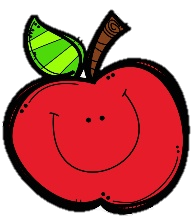    Mrs. Burns’ Messages   Mrs. Burns’ Messages   Mrs. Burns’ Messages   Mrs. Burns’ Messages   Mrs. Burns’ Messages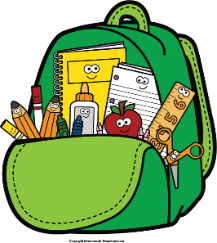 October 11-14, 2022October 11-14, 2022October 11-14, 2022October 11-14, 2022October 11-14, 2022October 11-14, 2022Reading AssessmentsThursday Quizzes: Phonics, Inferencing, Complete/Incomplete Sentences, Vocabulary 
Friday Assessments: Reading Skills Test, Grammar Test, Spelling TestReading AssessmentsThursday Quizzes: Phonics, Inferencing, Complete/Incomplete Sentences, Vocabulary 
Friday Assessments: Reading Skills Test, Grammar Test, Spelling TestReading AssessmentsThursday Quizzes: Phonics, Inferencing, Complete/Incomplete Sentences, Vocabulary 
Friday Assessments: Reading Skills Test, Grammar Test, Spelling TestReading AssessmentsThursday Quizzes: Phonics, Inferencing, Complete/Incomplete Sentences, Vocabulary 
Friday Assessments: Reading Skills Test, Grammar Test, Spelling TestReading AssessmentsThursday Quizzes: Phonics, Inferencing, Complete/Incomplete Sentences, Vocabulary 
Friday Assessments: Reading Skills Test, Grammar Test, Spelling TestReading AssessmentsThursday Quizzes: Phonics, Inferencing, Complete/Incomplete Sentences, Vocabulary 
Friday Assessments: Reading Skills Test, Grammar Test, Spelling TestReading Story and Skills:Story:  MattlandPhonics/Fluency:        /ā/ spelled a, a_e        /ī/ spelled i, i_eText-Based Comprehension:        Making InferencesGrammar/Language:        Complete and 
        Incomplete 
        SentencesReading Story and Skills:Story:  MattlandPhonics/Fluency:        /ā/ spelled a, a_e        /ī/ spelled i, i_eText-Based Comprehension:        Making InferencesGrammar/Language:        Complete and 
        Incomplete 
        SentencesVocabulary Wordsjagged– having sharp points that stick outpeaks – high mountains or the pointed tops of onestufts – bunches of hair, grass, thread, or other things that 
            grow or are fastened at one end and are loose at the 
            othersmoothed – made even or levelpasture– piece of land on which animals grazeplucking – pulling off; pickingwind – to move or cause to move in one direction and then in 
           anotherculverts – drains for water under roads, sidewalks, and 
           railroads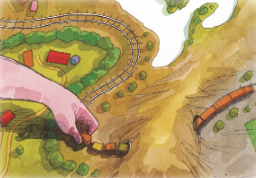 prickly – having small, sharp thorns or                                               
           pointscleared – became free from darkness; 
           was bright            Vocabulary Wordsjagged– having sharp points that stick outpeaks – high mountains or the pointed tops of onestufts – bunches of hair, grass, thread, or other things that 
            grow or are fastened at one end and are loose at the 
            othersmoothed – made even or levelpasture– piece of land on which animals grazeplucking – pulling off; pickingwind – to move or cause to move in one direction and then in 
           anotherculverts – drains for water under roads, sidewalks, and 
           railroadsprickly – having small, sharp thorns or                                               
           pointscleared – became free from darkness; 
           was bright            Vocabulary Wordsjagged– having sharp points that stick outpeaks – high mountains or the pointed tops of onestufts – bunches of hair, grass, thread, or other things that 
            grow or are fastened at one end and are loose at the 
            othersmoothed – made even or levelpasture– piece of land on which animals grazeplucking – pulling off; pickingwind – to move or cause to move in one direction and then in 
           anotherculverts – drains for water under roads, sidewalks, and 
           railroadsprickly – having small, sharp thorns or                                               
           pointscleared – became free from darkness; 
           was bright            Vocabulary Wordsjagged– having sharp points that stick outpeaks – high mountains or the pointed tops of onestufts – bunches of hair, grass, thread, or other things that 
            grow or are fastened at one end and are loose at the 
            othersmoothed – made even or levelpasture– piece of land on which animals grazeplucking – pulling off; pickingwind – to move or cause to move in one direction and then in 
           anotherculverts – drains for water under roads, sidewalks, and 
           railroadsprickly – having small, sharp thorns or                                               
           pointscleared – became free from darkness; 
           was bright                                         MathTopic 4: Fluently Add Within 100Lesson 1: Add 2-Digit Numbers Using ModelsLesson 2: Continue to Add 2-Digit Numbers Using ModelsLesson 3: Add with Partial Sums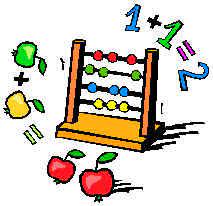 Lesson 4: Add Using Mental Math 
                and Partial Sums                             MathTopic 4: Fluently Add Within 100Lesson 1: Add 2-Digit Numbers Using ModelsLesson 2: Continue to Add 2-Digit Numbers Using ModelsLesson 3: Add with Partial SumsLesson 4: Add Using Mental Math 
                and Partial Sums                             MathTopic 4: Fluently Add Within 100Lesson 1: Add 2-Digit Numbers Using ModelsLesson 2: Continue to Add 2-Digit Numbers Using ModelsLesson 3: Add with Partial SumsLesson 4: Add Using Mental Math 
                and Partial Sums                             MathTopic 4: Fluently Add Within 100Lesson 1: Add 2-Digit Numbers Using ModelsLesson 2: Continue to Add 2-Digit Numbers Using ModelsLesson 3: Add with Partial SumsLesson 4: Add Using Mental Math 
                and Partial SumsSocial Studies/ScienceThis week we will identify national historical figures and celebrations that exemplify fundamental democratic values, including equality, justice, and responsibility for the common good.Social Studies/ScienceThis week we will identify national historical figures and celebrations that exemplify fundamental democratic values, including equality, justice, and responsibility for the common good.Spelling Words:Spelling Words:Spelling Words:Spelling Words:Spelling Words:Spelling Words:mildpalepilotpaperpilotpaperbaketimesalerideablekind